				RYS. nr 1 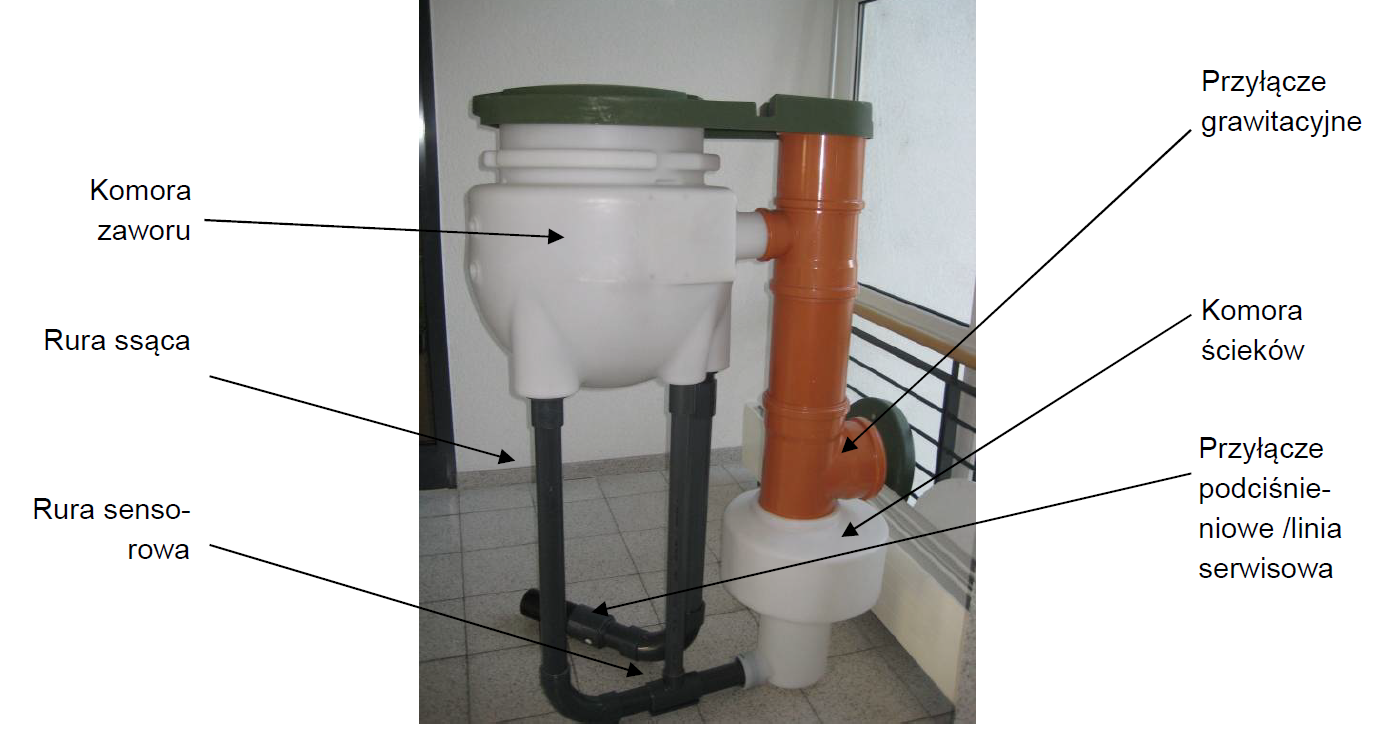                                  Studnia G-65 2,5” nieprzejezdna ogrodowa                                                       RYS. nr 2 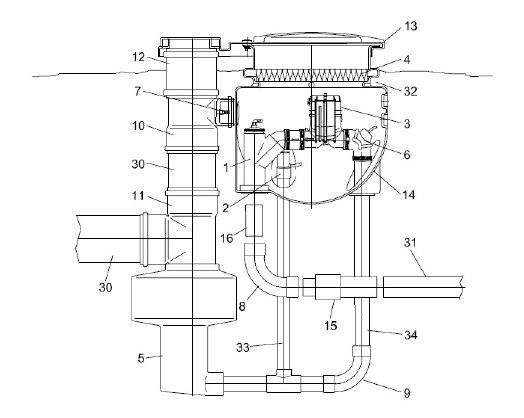                                                Studnia G-65 2,5” nieprzejezdna ogrodowaLegenda:Połączenie serwisowe YPokrywa rury sensorowejJednostka zaworowe ze sterownikiemIzolacjaRząple-65Kolano gumowePodłączenie do przewodu napowietrzającegoKolano linii serwisowejZestaw rury ssącejTrójnik KG DN 200/100Trójnik KG DN 200/200Połączenie KG DN 200Pokrywa studni - nieprzejezdnaKomora zaworowa PE-MD      16.Połączenie PVC d 75 PN 10      30.Rura KG DN 200      31. Linia podciśnieniowa      32.Obciążenie (beton wylewany)      33.Rura sensorowa PVC d 50 PN 10      34.Rura ssąca PVC d63 PN10      15 Adapter PVC / PE (konieczny gdy linia podciśnieniowa jest wykonana z PE)  RYS. nr 3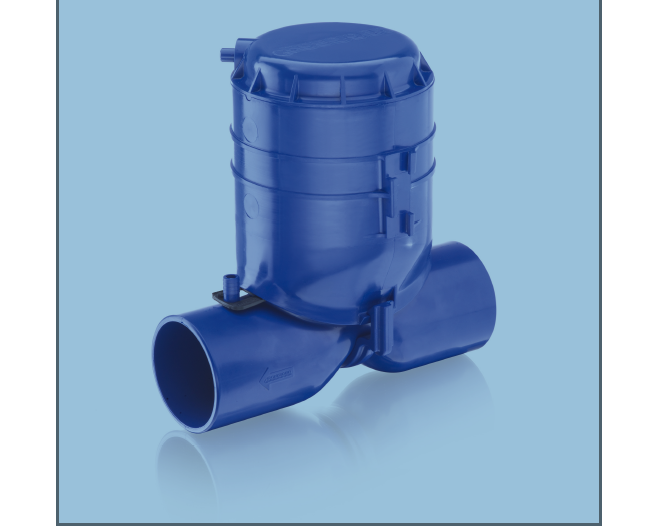                         Podciśnieniowy zawór oprózniający 65mm / 2,5”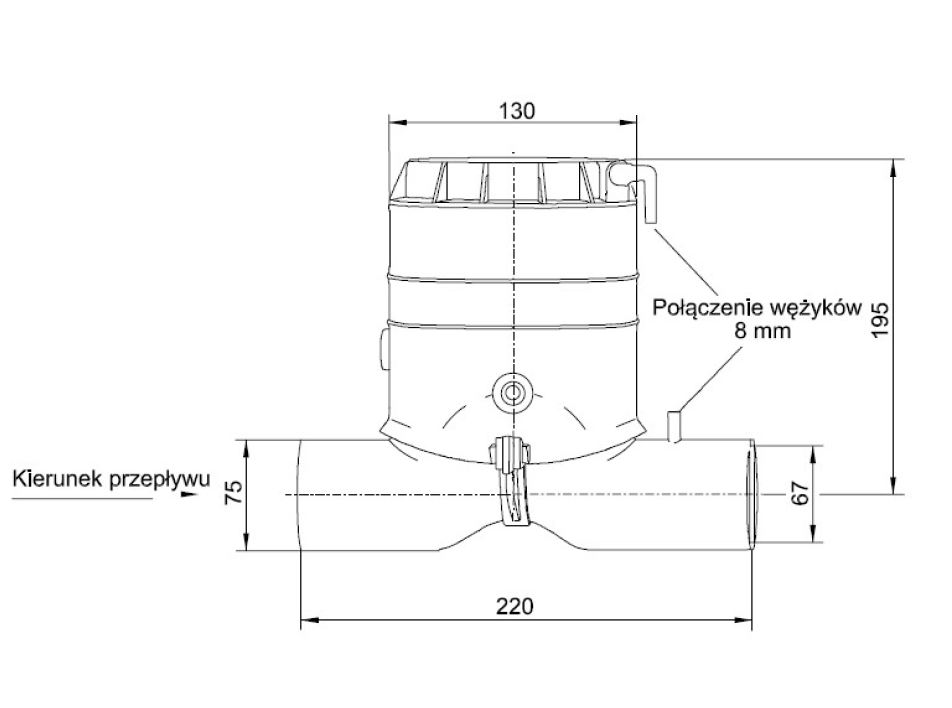 Elementy zaworu:Membrana zaworu AV 65mm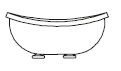 Membrana tłokowa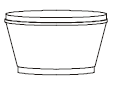 Oring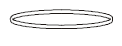 Sprężyna dociskowa – tłokowa                                      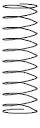 Głowica zaworu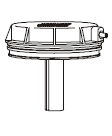 Tłok zaworu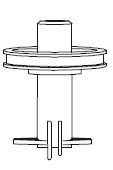 Korpus zaworu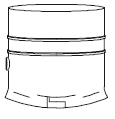 Dno zaworu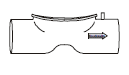 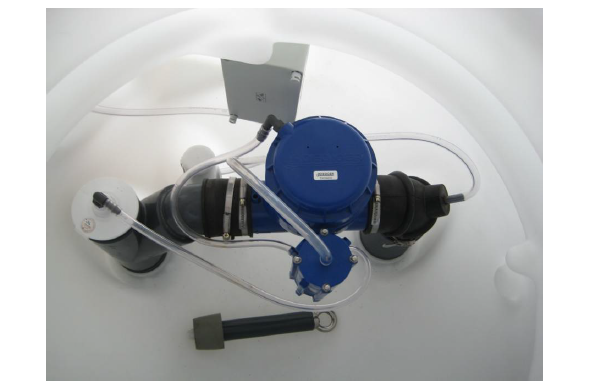             Podciśnieniowy zestaw zaworowy zamontowany w studzience podciśnieniowej              komorze zaworuJednostka zaworowa 65mm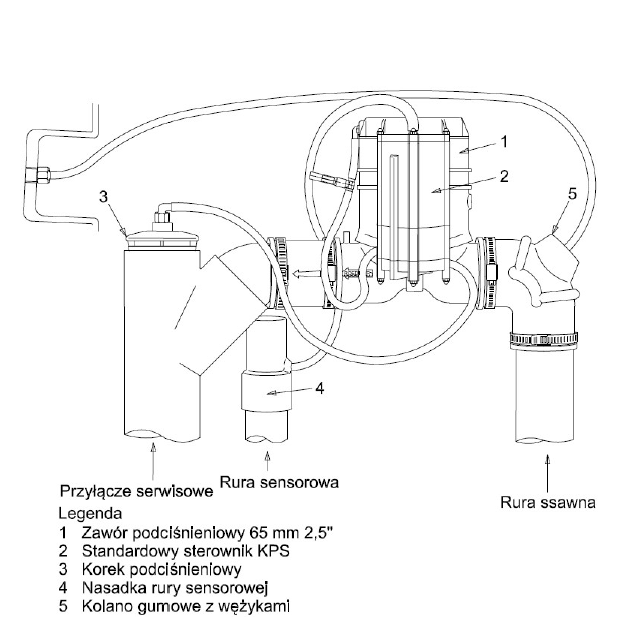 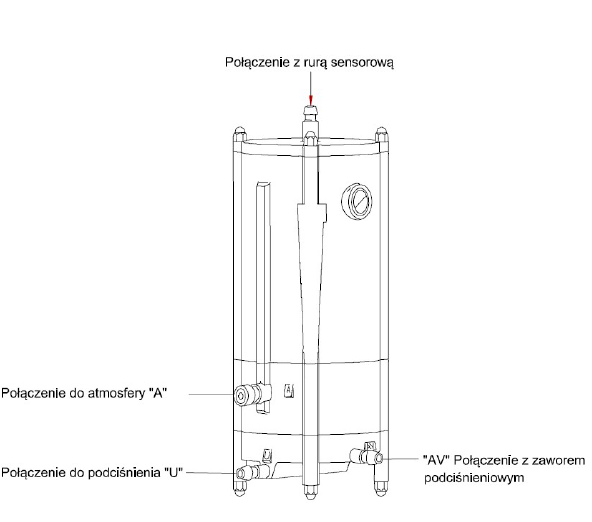 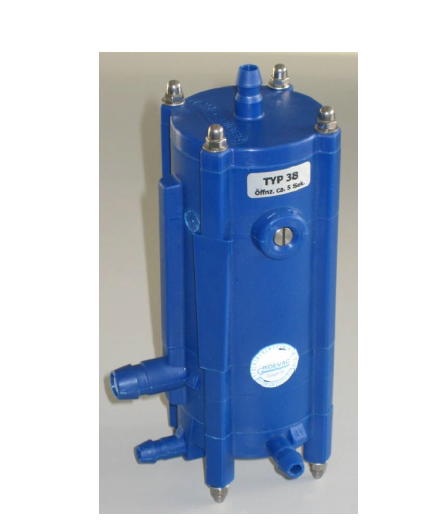                          Standardowy sterownik KPS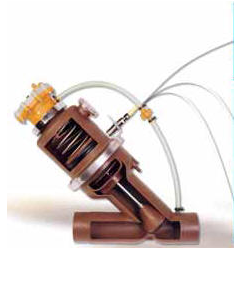                                   Zawór podciśnieniowy ISEKI dz 90mmElementy zaworu podcinieniowego ISEKI dz 90mmKorpus dolny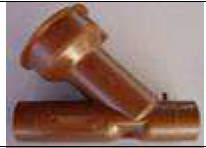 Śruba grzybka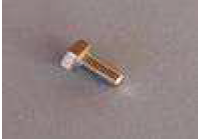 Podkładka pod śrubę grzybka kontrującego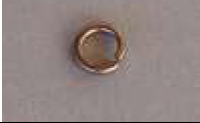 Płyta czołowa grzybka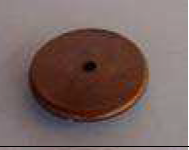 Guma dociskająca grzybka 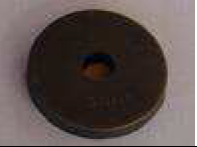 Górna cześć grzybka 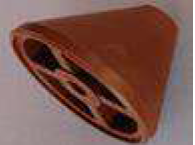 Trzon grzybka 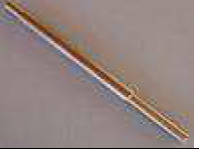 Podkładka płaska M12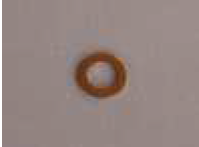 Obudowa zaworka zwrotnego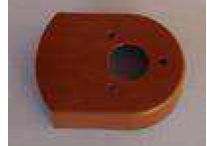 Parasolka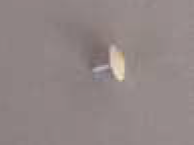 Uszczelka trzonu grzybka 15x26x78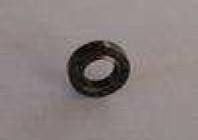 Śruby M4x7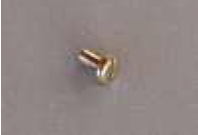 Podkładka kontrolująca M4 SS 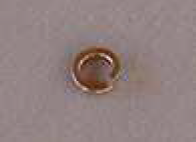 Łożysko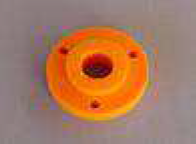 Płytka króćca dolnego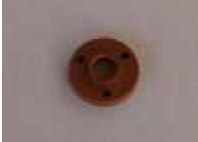 Śruby M3x10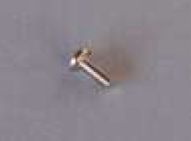 Podkładki kontrujące M3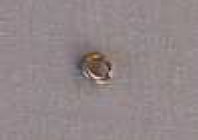 O ringi dla króćca dolnego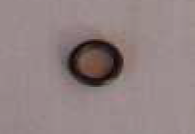 Korpus pośredni 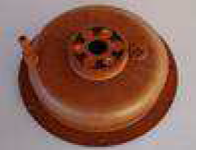 Płytka dolna korpusu pośredniego 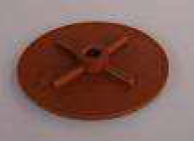 Ruchomy korpus sprężyny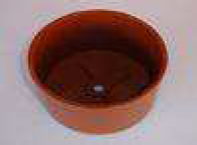 Uszczelka ruchoma korpusu sprężyny 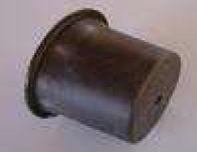 Sprężyna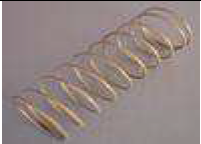 O ringi pod klamrą 155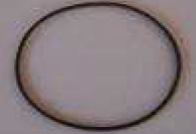 Klamra spinająca zawór 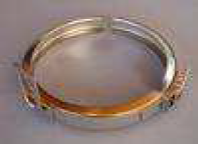 Górny korpus zaworu 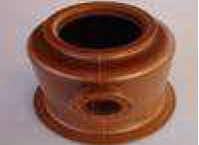 Obudowa magnesu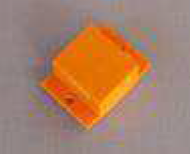 Śruby M3x10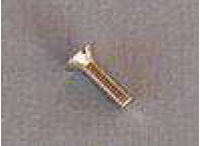 Nakrętka M3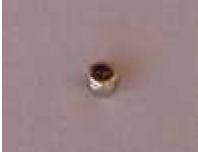 Podkładki płaskie M3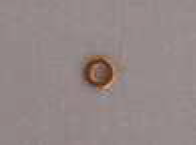 Magnes 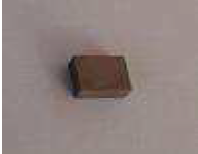 Obudowa licznika cykli 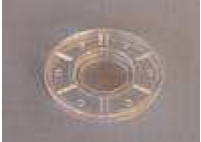 Śruby M3x12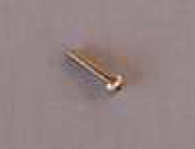 Śruby M2.5x12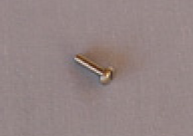 Śruby M3x12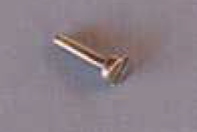 Gniazdo licznika cykli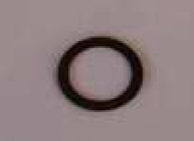 Licznik cykli 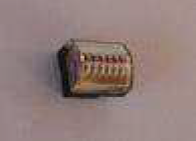 Trójnik wężyka 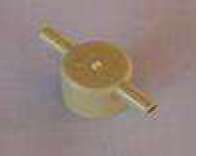 Trójnik wężyka 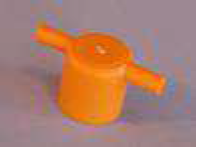 O ring startera 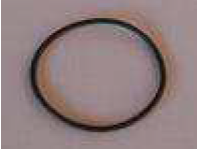 Podkładka pod membranę startera 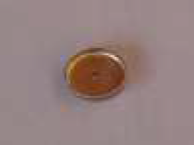 Membrana dolna startera 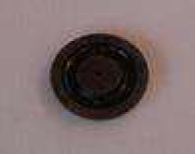 Łożysko z trzonem startera 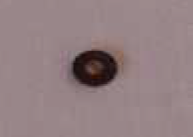 Top Stop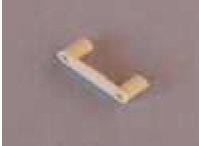 Uszczelka górnego korpusu startera 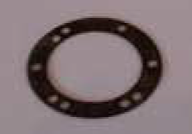 Górny korpus startera 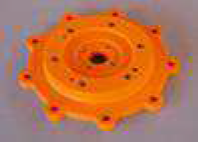 Trzpień sensorowy 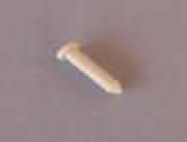 Pierwsza membrana sensora 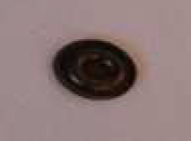 Króciec sensora 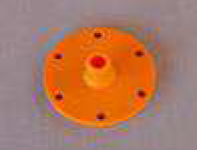 Sprężyna ręcznego załącznika 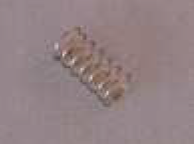 Załącznik ręczny 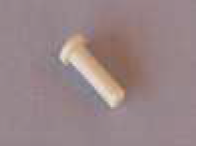 Osłona ręcznego załącznika 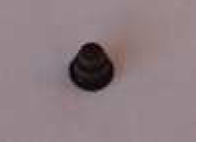 Osłona ręcznego załącznika z plastikowym wzmocnieniem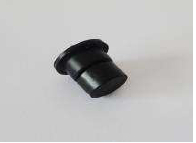 Membrana sensora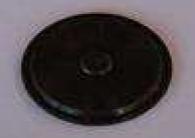 Miska dla membrany sensora Górna pokrywa startera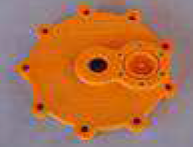 Śruby górnej pokrywy startera M5x35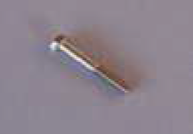 Podkładka płaska M5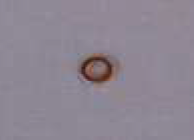 Śruby M4x16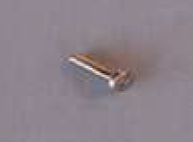 Podkładka parasolki 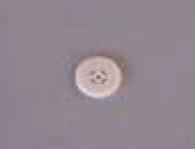 Płytka załącznika ręcznego 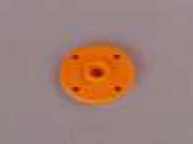 Śruba M3x8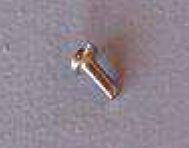 Nakrętka M5x100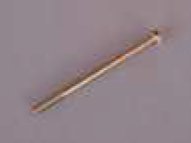 Klik-Klak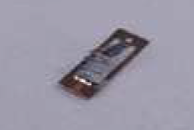 Śruby M2.5x5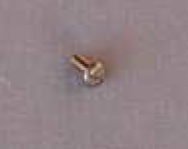 Środkowy korpus startera 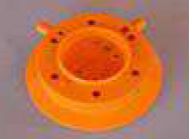 Sprężynka startera 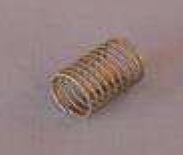 Nakrętka M8x16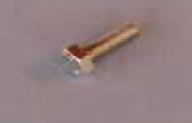 Nakrętka M6x100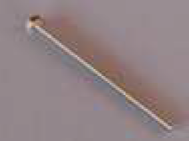 Uszczelka pośrednia startera 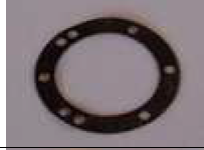 Klamra spinająca starter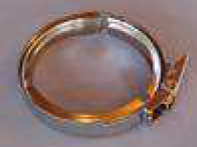 Dolny korpus startera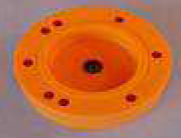 Uszczelka dolnego korpusu startera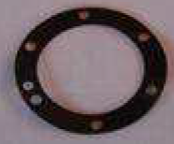 Grzybek startera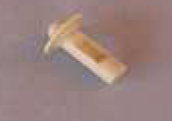 Nakrętka M5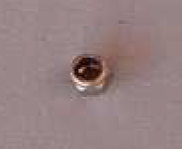 Uszczelka czołowa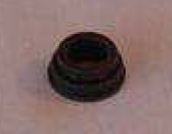 Podstawa startera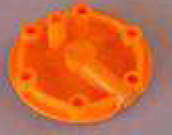 Oring zaworu igłowego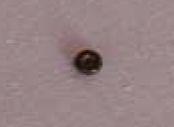 Podkładka płaska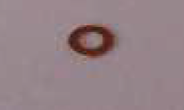 Nakrętka M6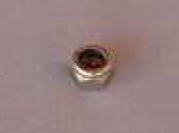 Płytka ciśnieniowa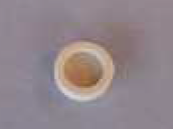 Wężyk 1mb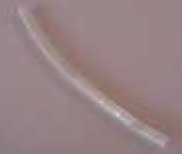 Podkładki kontrujące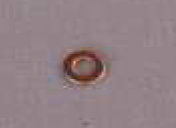 Obudowa zaworu zwrotnego (wlot)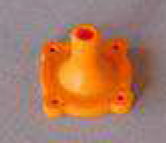 Obudowa zaworu zwrotnego (wylot)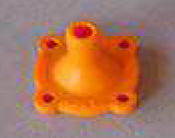 Zielony grzybek (napowietrznik)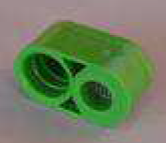 Szpilka zaworu igłowego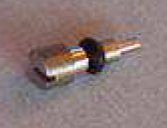 Uszczelka zaworu zwrotnego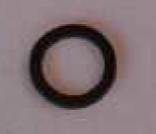 Kapturek rury sensorowej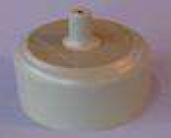 Kapturek rury sensorowej 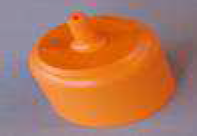 Klipsy wężyków 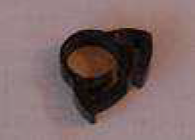 Siatka napowietrznika 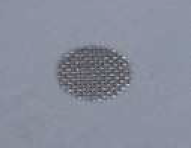 Uszczelka odwodnienia korpusu posredniego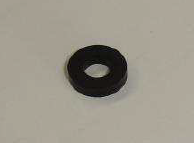 Śruba łącząca korpus posredni z górnym 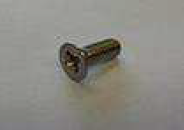 Opaska montażowa zaworu 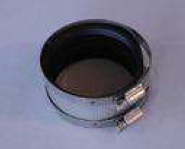 Kompletny zawór zwrotny 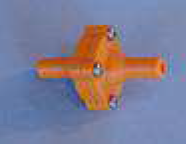 Starter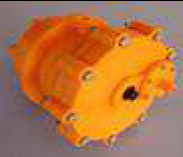 